СМЕТНЫЕ НОРМЫНА РЕМОНТНО-СТРОИТЕЛЬНЫЕ РАБОТЫГЭСНр 81-02-59-2022Сборник 59. Лестницы, крыльцаІ. ОБЩИЕ ПОЛОЖЕНИЯ1.59.1. ГЭCHp сборника 59 содержат совокупность количественных показателей строительных ресурсов (материалов, изделий и конструкций, затрат труда рабочих в строительстве, времени эксплуатации машин и механизмов), установленных на принятый измеритель.В ГЭCHp сборника 59 расход ресурсов рассчитан на выполнение всего комплекса работ, необходимых при разборке, ремонте, смене и устройстве лестничных площадок и маршей, включая: устройство ограждений, предусмотренных правилами производства работ и техники безопасности; уборку материалов, отходов и мусора, полученных при разборке; очистку, сортировку и штабелировку материалов и отходов, полученных от разборки и годных для дальнейшего использования, и т.п.1.59.2. В ГЭСНр сборника 59 расход ресурсов рассчитан исходя из условий разборки конструкций на отдельные элементы (прямые части и закругления поручней, отдельные ступени и т.п.). Разборка путем валки или обрушения не предусмотрена.1.59.3. В ГЭCHp сборника 59 предусмотрен расход ресурсов на выполнение работ по установке и разборке подмостей.1.59.4. В ГЭСНр сборника 59 расход ресурсов на выполнение работ по заделке гнезд рассчитан исходя из условий использования одинарного кирпича размером 250x120x65 мм. При применении кирпича другого размера и марки расход его определяется по проектным данным.1.59.5. В ГЭCHp сборника 59 расход ресурсов рассчитан, исходя из условий использования готовых бетонных смесей и растворов.1.59.6. В ГЭCHp 59-01-009-02 расход ресурсов рассчитан исходя из условий ремонта 1 т заменяемых элементов.1.59.7. Нормой 59-01-011-01 на смену проступей и подступеньков в деревянных лестницах учтено изготовление новых ступеней.II. ИСЧИСЛЕНИЕ ОБЪЕМОВ РАБОТ2.59.1. Объем работ по разборке чистых деревянных лестниц определяется по суммарной площади горизонтальной проекции маршей и площадок.2.59.2. Объем работ по установке и смене отдельных каменных, железобетонных и мозаичных ступеней определяется по суммарной длине ступеней с учетом длины их заделки в стены.III. ГОСУДАРСТВЕННЫЕ ЭЛЕМЕНТНЫЕ СМЕТНЫЕ НОРМЫ НА РЕМОНТНО-СТРОИТЕЛЬНЫЕ РАБОТЫРаздел 1. ЛЕСТНИЦЫ, КРЫЛЬЦАТаблица ГЭСНр 59-01-001	Разборка деревянных лестниц и крылецСостав работ:Для нормы 59-01-001-01:01. Разборка лестничных маршей с перилами и площадками. Для нормы 59-01-001-02:01. Разборка крылец с площадками и ступенями.02. Выкапывание деревянных стульев крыльца.Измеритель:	100 м2 горизонтальной проекцииРазборка деревянных:59-01-001-01		лестниц с маршами и площадками 59-01-001-02		крылец с площадками и ступенямиТаблица ГЭСНр 59-01-002	Разборка деревянных чердачных лестницСостав работ:01. Разборка деревянных чердачных лестниц.Измеритель:	100 м59-01-002-01 	Разборка деревянных чердачных лестницТаблица ГЭCHp 59-01-003	Разборка металлических лестничных решеток и пожарных лестницСостав работ:Для норм 59-01-003-01, 59-01-003-02:01. Снятие решетки с перерезкой звеньев решетки автогеном. Для нормы 59-01-003-03:01. Резка лестницы на элементы.02. Снятие болтов.Измеритель:	100 м (нормы 59-01-003-01, 59-01-003-02); т (норма 59-01-003-03)Разборка металлических лестничных решеток при весе одного метра решетки: 59-01-003-01	до 60 кг59-01-003-02	свыше 60 кг59-01-003-03	Разборка металлических пожарных лестницТаблица ГЭСНр 59-01-004	Разборка поручнейСостав работ:Для норм 59-01-004-01, 59-01-004-02:01. Снятие поручня.02. Вывертывание шурупов.Для нормы 59-01-004-03:01. Снятие поручня.Измеритель:	100 мРазборка поручней деревянных:59-01-04-01	прямой части59-01-04-02	закруглений59-01-04-03	Разборка поручней поливинилхлоридныхТаблица ГЭСНр 59-01-005	Ремонт ступенейСостав работ:Для нормы 59-01-005-01:01. Снятие негодных ступеней.02. Изготовление новых ступеней и установка их на место. Для норм 59-01-005-02, 59-01-005-03:01. Расчистка трещин и отбитых мест.02. Устройство и разборка опалубки.03. Заделка мест ремонта.04. Шлифование отремонтированных мест вручную.05. Затирка и железнение отремонтированных мест. Для нормы 59-01-005-04:01. Расчистка трещин и отбитых мест.02. Устройство и разборка опалубки.03. Заделка мест ремонта.04. Шлифование отремонтированных мест вручную.05. Затирка и железнение отремонтированных мест.06.Обрамление угловой сталью.Измеритель:	100 штРемонт ступеней:59-01-005-01	деревянных59-01-005-02	бетонных59-01-005-03	мозаичных59-01-005-04	бетонных с обрамлением угловой стальюТаблица ГЭCHp 59-01-006	Устройство вставок в каменных ступеняхСостав работ:01. Вырубка гнезд в поврежденных местах.	02.Установка вставок в гнезда с заготовкой вставок.Измеритель:	100 мест59-01-006-01	Устройство вставок в каменных ступеняхТаблица ГЭСНр 59-01-007	Ремонт деревянного поручняСостав работ:01. Снятие сменяемой части поручня.02. Расчистка поврежденных мест.03. Постановка заделок с зачисткой после заделки со шпаклевкой и шлифовкой.Измеритель:	100 местРемонт:59-01-007-01	прямой части поручня с постановкой заделок 59-01-007-02	 закруглений поручня с постановкой заделокТаблица ГЭCHp 59-01-008	Укрепление стоек металлических решеток огражденийСостав работ:01. Расчистка гнезд.02. Расклинивание стойки металлическими клиньями.03. Заделка гнезд цементным раствором с затиркой и заглаживанием поверхности.Измеритель:	100 шт59-01-008-01 Укрепление стоек металлических решеток ограждений Таблица ГЭСНр 59-01-009	Ремонт металлических лестничных решеток и пожарных лестницСостав работ:Для нормы 59-01-009-01:01. Очистка решеток от коррозии.02. Выправка решеток.Для нормы 59-01-009-02:01. Демонтаж изношенных элементов.02. Заготовка и приварка новых элементов.03. Выправление тетив.Измеритель:	100 м (норма 59-01-009-01); т (норма 59-01-009-02)59-01-009-01	Ремонт металлических лестничных решеток 59-01-009-02	Ремонт металлических пожарных лестницТаблица ГЭСНр 59-01-010	Смена отдельных каменных и железобетонных ступенейСостав работ:01.  Пробивка вручную гнезд или борозд в кирпичных стенах.02. Снятие ступеней с опоры с устройством временного крепления вышележащей ступени.03. Установка ступеней с заделкой их концов в стену и выверкой правильности установки ступеней.Измеритель:	100 м ступенейСмена отдельных каменных и железобетонных ступеней:59-01-010-01	на косоурах59-01-010-02	на сплошном основании или с заделкой двух концовТаблица ГЭСНр 59-01-011	Смена проступей и подступенков в деревянных лестницахСостав работ:01. Снятие старых негодных ступеней и подступенков.02. Установка на место новых ступеней с изготовлением и пригонкой по месту.Измеритель:	100 шт59-01-011-01	Смена проступей и подступенков в деревянных лестницахКод ресурсаНаименование элемента затратЕд. изм.59-01-001-0159-01-001-0211-100-22ЗАТРАТЫ ТРУДА РАБОЧИХСредний разряд работы 2,2чел.-ч125,57206,23391.06.03-060МАШИНЫ И МЕХАНИЗМЫЛебедки электрические тяговым усилием до 5,79 кН (0,59 т)маш.-ч6,164МАТЕРИАЛЫСтроительный мусорт1 7,8223,12Код ресурсаНаименование элемента затратЕд. изм.59-01-002-0111-100-22ЗАТРАТЫ ТРУДА РАБОЧИХСредний разряд работы 2,2чел.-ч53,83391.06.03-060МАШИНЫ И М ЕХАНИЗМЫЛебедки электрические тяговым усилием до 5,79 кН (0,59 т)маш.-ч1,224МАТЕРИАЛЫСтроительный мусор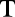 3,35Код ресурсаНаименование элемента затратЕд. изм.59-01-003-0159-01-003-0259-01-003-0311-100-221-100-231-100-31ЗАТРАТЫ ТРУДА РАБОЧИХСредний разряд работы 2,2 Средний разряд работы 2,3 Средний разряд работы 3,1чел.-ччел.-ччел.-ч47,369,3415,32Затраты труда машинистовчел.-ч0,023МАШИНЫ И МЕХАНИЗМЫ91.14.02-001Автомобили бортовые, грузоподъемность до 5 тмаш.-ч0,0291.17.04-042Аппараты для газовой сварки и резкимаш.-ч4,76,41,89401.3.02.03-0001МАТЕРИАЛЫАцетилен газообразный техническиймЗ0,60,80,3601.3.02.08-0001Кислород газообразный техническиймЗ3,95,31,66Строительный мусорт2,551Код ресурсаНаименование элемента затратЕд. изм.59-01-004-0159-01-004-0259-01-004-03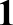 1-100-281-100-25ЗАТРАТЫ ТРУДА РАБОЧНХСредний разряд работы 2,8 Средний разряд работы 2,5чел.-ччел.-ч8,8817,592,244МАТЕРИАЛЫСтроительный мусор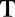 0,140,080,07Код ресурсаНаименование элемента затратЕд. изм.59-01-005-0159-01 -005-0259-01-005-0359-01 -005-04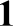 ЗАТРАТЫ ТРУДА РАБОЧИХ1-100-30Средний разряд работы 3,0чел.-ч318,61-100-31Средний разряд работы 3,1чел.-ч102,891-100-35Средний разряд работы 3,5чел.-ч98,471-100-30Средний разряд работы 3,0чел.-ч228,722Затраты труда машинистовчел.-ч1,010,440,621,113МАШИНЫ И МЕХАНИЗМЫ91.06.06-048Подъемники одномачтовые, грузоподъемность до 500 кг,маш.-ч0,610,290,360,44высота подъема 45 м91.14.02-001Автомобили бортовые, грузоподъемность до 5 тмаш.-ч0,40,150,260,6791.17.04-042Аппараты для газовой сварки и резкимаш.-ч1,2291.17.04-233Аппараты сварочные для ручной дуговой сварки,маш.-ч1,78сварочный ток до 350 А4МАТЕРИАЛЫ01.3.02.03-000101.3.02.08-000101.7.11.07-0227Ацетилен газообразный техническийКислород газообразный техническийЭлектроды сварочные для сварки низколегированных и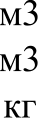 0,080,340,3углеродистых сталей ТОНИ 13/45, Э42А, диаметр 4-5 мм01.7.15.06-0111Гвозди строительныеТ0,0030,0010,0010,00103.2.01.01-0001Портландцемент общестроительного назначенияТ0,10,10,1бездобавочный M400 ДО (ЦЕМ I 32,5H)04.1.02.05Смеси бетонные тяжелого бетонамЗ0,280,2804.3.02.04Смеси бетонныемЗ0,208.3.08.02-0060Уголок стальной горячекатаный равнополочный, маркиТ01808.4.03.01-001211.1.03.05-006611.1.03.06-007011.1 .03.06-0074стали СтЗ си, СтЗпс, ширина полок 20-32 мм, толщина полки 3-4 ммПроволока арматурная из низкоуглеродистой стали, класс Bp-1, диаметр 4-5 ммДоска необрезная хвойных пород, естественной влажности, длина 2-6,5 м, ширина 100-250, толщина 30- 50 мм, сорт IVДоска обрезная хвойных пород, естественной влажности, длина 2-6,5 м, ширина 100-250 мм, толщина 25 мм, сорт IIДоска обрезная хвойных пород, естественной влажности, длина 2-6,5 м, ширина 100-250 мм, толщина 30-40 мм, сорт IIСтроительный мусортмЗ мЗ мЗт0,3691,63,340,0020,5290,0020,5620,0020,529Код ресурсаНаименование элемента затратЕд. изм.59-01-006-0111 -100-48ЗАТРАТЫ ТРУДА РАБОЧИХСредний разряд работы 4,8чел.-ч179,72Затраты труда машинистовчел.-ч4,33МАШИНЫ И МЕХАНИЗМЫ91.18.01-508Компрессоры передвижные с электродвигателем, производительность до 5,0 м3/минмаш.-ч4,391.21. 10-002Молотки отбойные пневматические при работе от передвижных компрессоровмаш.-ч4,34МАТЕРИАЛЫ04.3.01 .09-0014Раствор готовый кладочный, цементный, M100мЗ0,038413.2.01.01Плиты облицовочныем2ПКод ресурсаНаименование элемента затратЕд. изм.59-01-007-0159-01 -007-0211-100-28ЗАТРАТЫ ТРУДА РАБОЧИХСредний разряд работы 2,8чел.-ч29334МАТЕРИАЛЫ01.7.03.04-0001ЭлектроэнергиикВт-ч1,2481,97601.7.15.14—0163Шурупы самонарезающие стальные с полукруглой головной и прямымт0,00230,002301.7.17.11-0011шлицем, остроконечные, диаметр 3,5 мм, длина 30-35 мм Шкурка шлифовальная двухслойная с зернистостью 40-25м21,21,211.1.03.06-0074Доска обрезная хвойных пород, естественной влажности, длина 2-6,5 м,мЗ0,10, iширина 100-250 мм, толщина 30-40 мм, сорт II14.5.11.01-0001Шпатлевка клееваят0,00550,0055Код ресурсаНаименование элемента затратЕд. изм.59-01-008-0111-100-39ЗАТРАТЫ ТРУДА РАБОЧИХСредний разряд работы 3,9чел.-ч24,052Затраты труда машинистовчел.-ч0,053МАШИНЫ И МЕХАНИЗМЫ91.06.06-048Подъемники одномачтовые, грузоподъемность до 500 кг, высота подъема 45 ммаш.-ч0,054МАТЕРИАЛЫ04.3.01.09-0014Раствор готовый кладочный, цементный, М100мЗ0,0707.2.07.12-0001Металлоконструкции вспомогательного назначения с преобладанием толстолистовой стали или профильного проката, с отверстиями и безт0,036Код ресурсаНаименование элемента затратЕд. изм.59-01-009-0159-01-009-0211-100-381-100-30ЗАТРАТЫ ТРУДА РАБОЧИХСредний разряд работы 3,8 Средний разряд работы 3,0чел.-ччел.-ч9,71301,022Затраты труда машинистовчел.-ч0,070,833МАШИНЫ И МЕХАНИЗМЫ91.06.06-048Подъемники одномачтовые, грузоподъемность до 500 кг, высота подъема 45маш.-ч0,0791.14.02-001Автомобили бортовые, грузоподъемность до 5 тмаш.-ч0,8391.17.04-042Аппараты для газовой сварки и резкимаш.-ч13,3391.17.04-233Аппараты сварочные для ручной дуговой сварки, сварочный ток до 350 Амаш.-ч41,674МАТЕРИАЛЫ01.3.02.03-0001Ацетилен газообразный техническиймЗ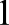 01.3.02.08-0001Кислород газообразный техническиймЗ701.7.11.07-0227Электроды сварочные для сварки низколегированных и углеродистых сталейкг30УОНИ 13/45, Э42А, диаметр 4-5 мм04.3.01.09-0014Раствор готовый кладочный, цементный, M100мЗ0,08407.2.07.12-0001Металлоконструкции вспомогательного назначения с преобладаниемт0,038толстолистовой стали или профильного проката, с отверстиями и без08.3.04.02Прокат горячекатаный круглый и квадратный углеродистый1,01Строительный мусор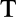 1Код ресурсаНаименование элемента затратЕд. изм.59-01-010-0159-01 -010-0211-100-311-100-33ЗАТРАТЫ ТРУДА РАБОЧИХСредний разряд работы 3,1 Средний разряд работы 3,3чел.-ччел.-ч189,8278,852Затраты труда машинистовчел.-ч4,945,19391.05.05-01591.06.06-048МАШИНЫ И МЕХАНИЗМЫКраны на автомобильном ходу, грузоподъемность 16 тПодъемники одномачтовые, грузоподъемность до 500 кг, высота подъема 45маш.-чмаш.-ч0,24,540,44,394МАТЕРИАЛЫ04.3.01.09-0014Раствор готовый кладочный, цементный, М100мЗ0,3530,70606.1.01.05-0035Кирпич керамический полнотелый одинарный, размеры 250x120x65 мм,1000 шт0,250,5марка 10013.2.04.04Ступени	м100100Код ресурсаНаименование элемента затратЕд. изм.59-01-011-0111-100-30ЗАТРАТЫ ТРУДА РАБОЧИХСредний разряд работы 3,0чел.-ч3032Затраты труда машинистовчел.-ч1,25391.06.06-04891 .14.02-001МАШИНЫ И МЕХАНИЗМЫПодъемники одномачтовые, грузоподъемность до 500 кг, высота подъема 45 мАвтомобили бортовые, грузоподъемность до 5 тмаш.-чмаш.-ч0,091,16401.7.15.06-011111.1.03.06МАТЕРИАЛЫГвозди строительные Доски обрезныеСтроительный мусортмЗт0,0031,81